Jesus, ich bau auf dich. Jesus, ich vertrau auf dich.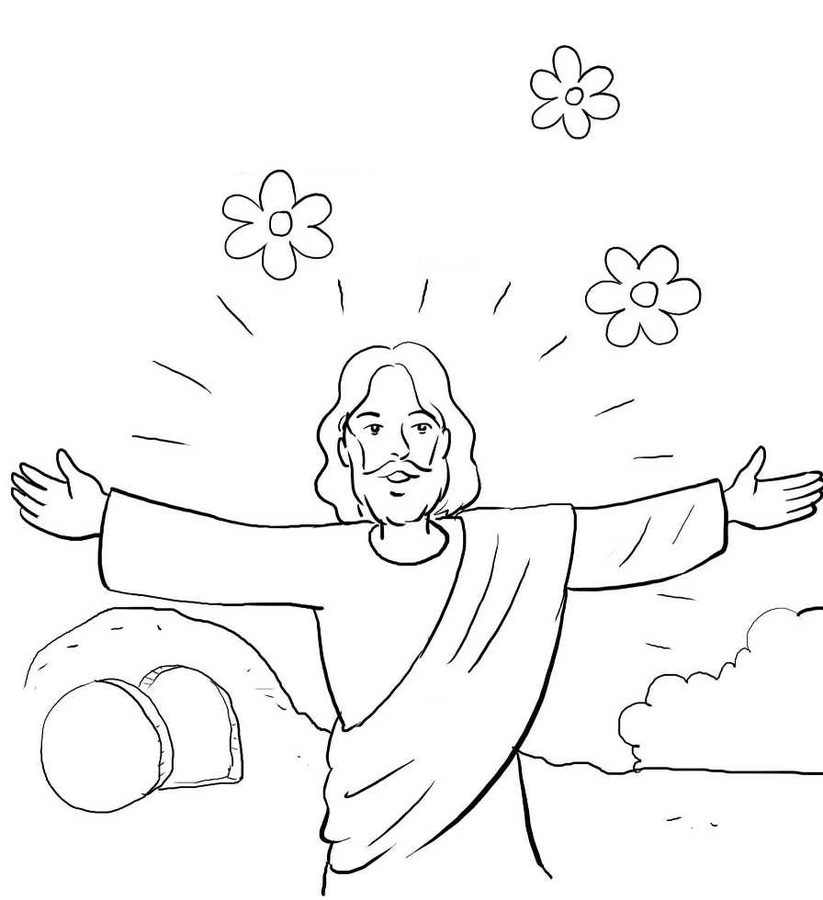 Jesus sagt: „Seid gewiss: Ich bin bei euch alle Tage bis zum Ende der Welt.“				Mt 28,20Liebe Grüße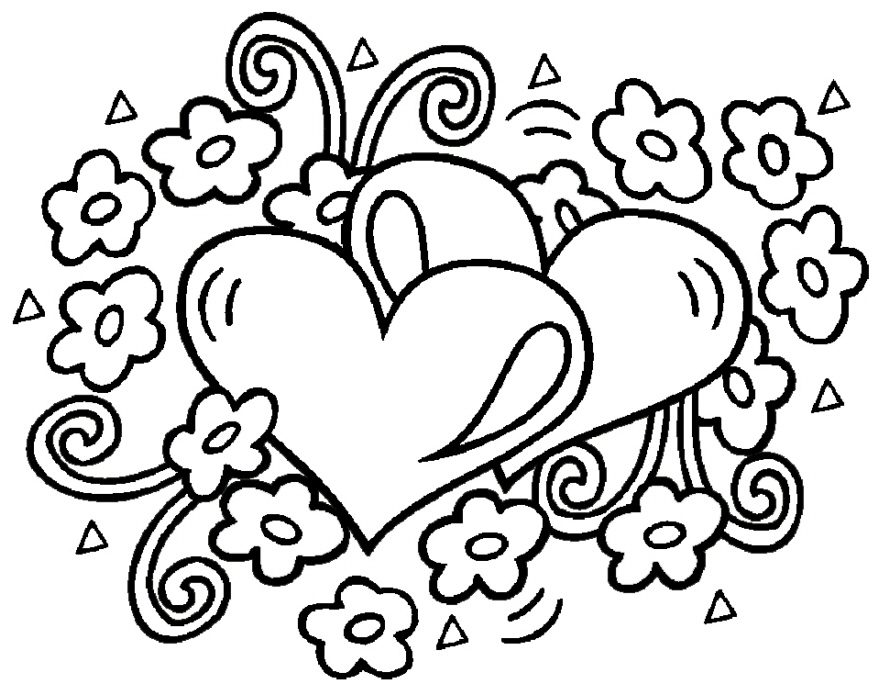 Bleib gesund!